Домашна работа по Български език- 6. клас – 21седмицаУрок – Бъдеще време в миналото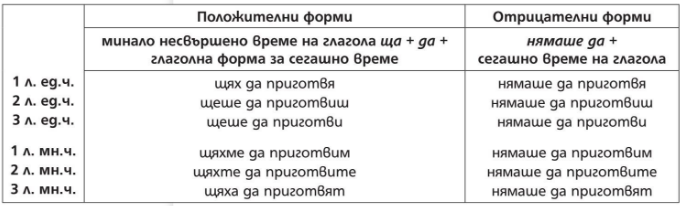 Задачи: 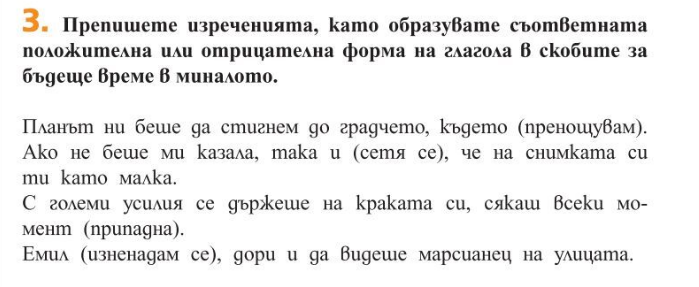 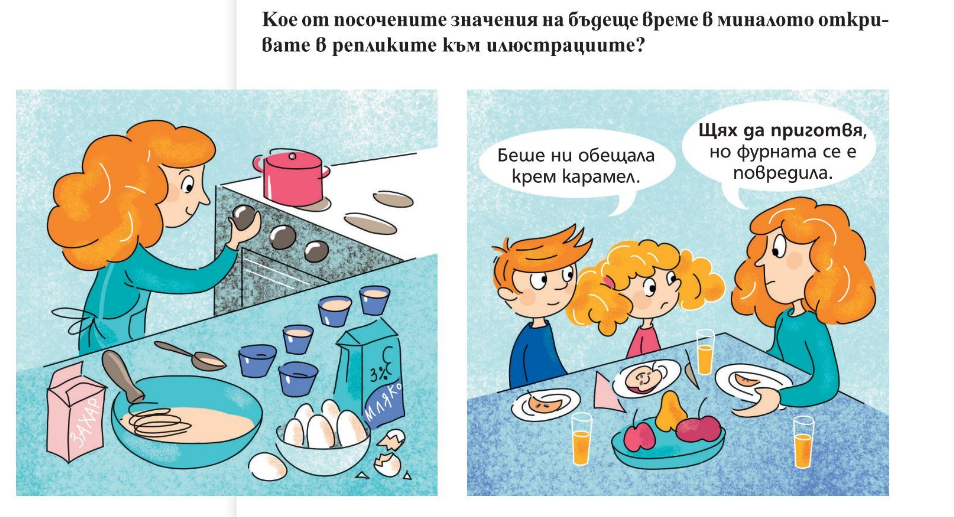 Домашна работа по История и цивилизации- 6. клас – 21 седмицаПопълни: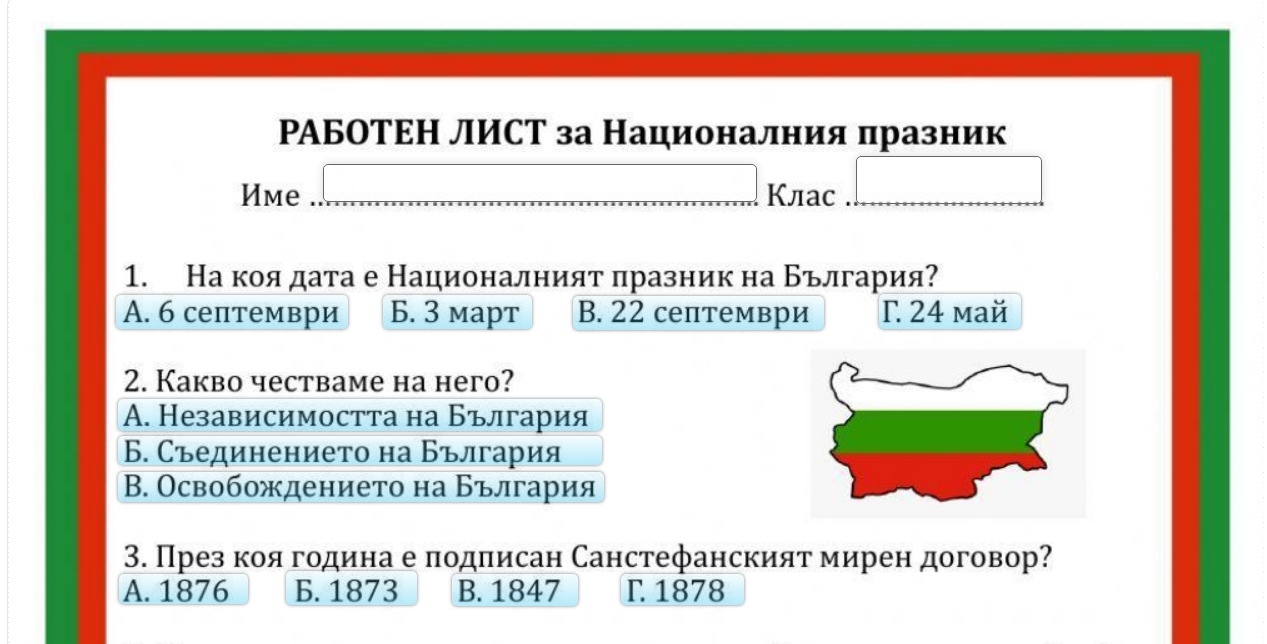 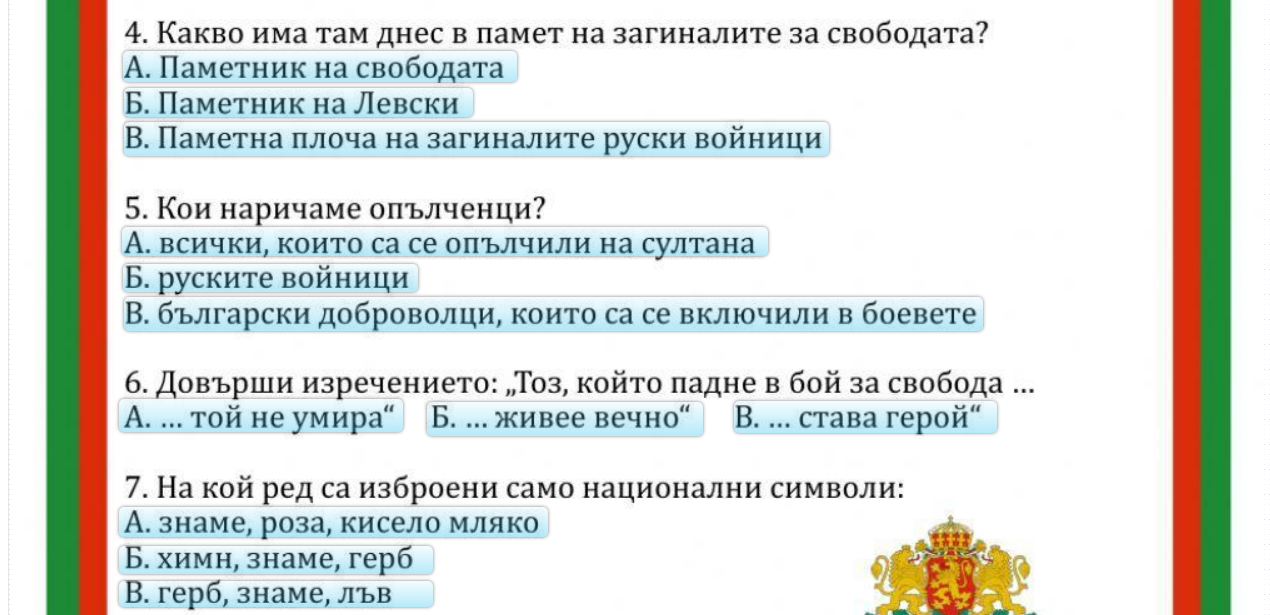 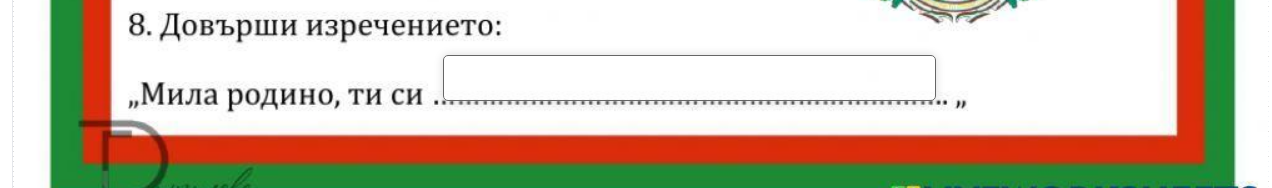 